  Olinka                    okuliare                    Ondrej               ovečky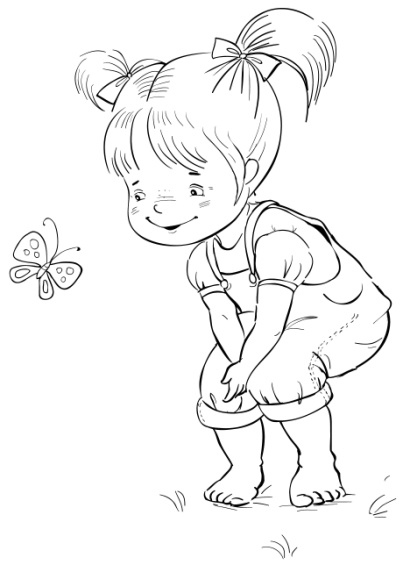 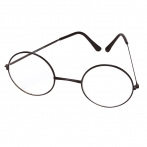 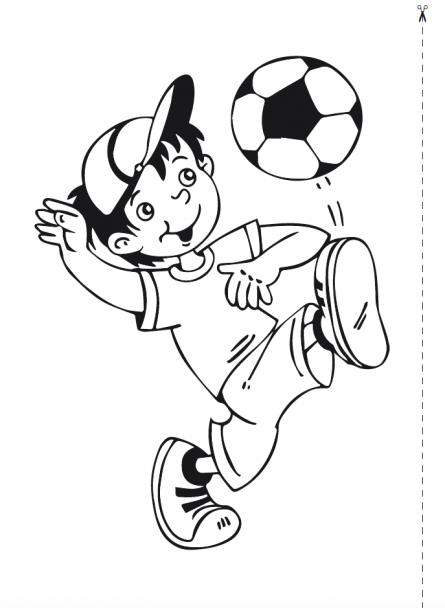 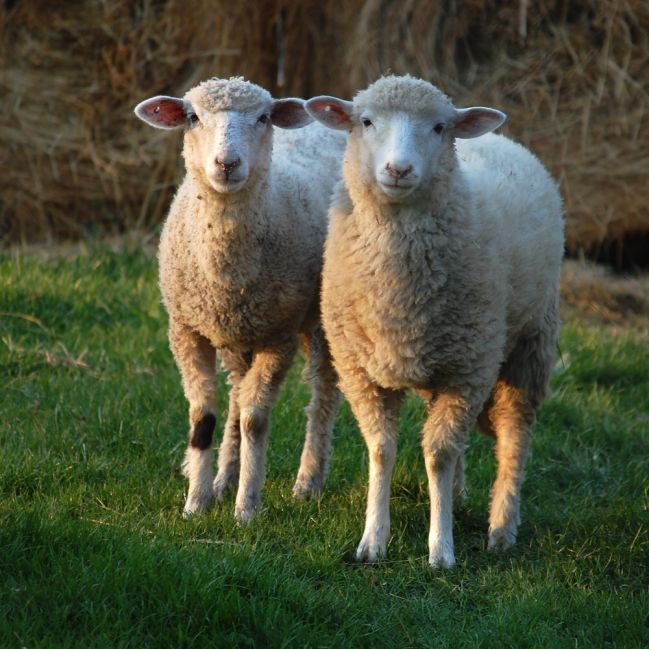 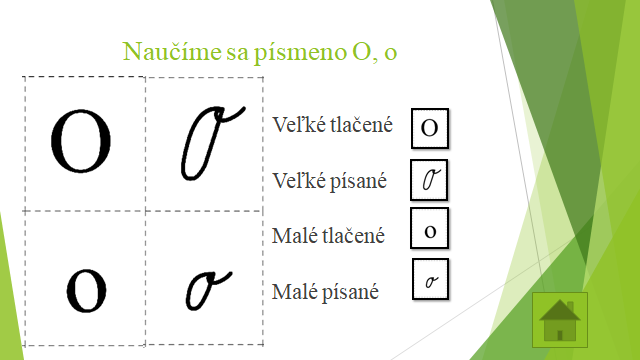    opica   okno pero ucho